Мастер – класс   Объемная  аппликация с  использованием  вспомогательных  материалов.  «ОДУВАНЧИК»Здравствуйте,  ребята!    Вы  наверное  замечали, что  едва  сойдет  снег,   во  многих  местах  из  земли  появляются  яркие  желтые    головки  цветов  на  длинных  тонких  стебельках, которые  довольно  быстро  превращаются  в  белые  пушистые  шарики,  это – ОДУВАНЧИКИСегодня мы  с  вами  будем  делать    объемную  аппликацию  одуванчика, а  его  пушистую  белую  шапочку  мы  сделаем  с  помощью  обыкновенной  ваты.   Итак, что  нам  понадобится?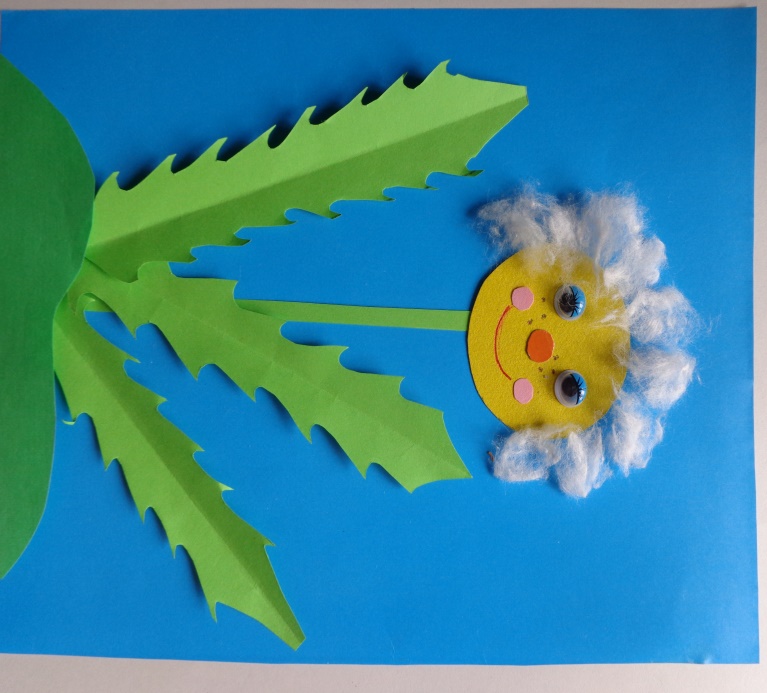 -   голубой  картон  для  фона-    цветная  бумага  желтого  и  зеленого  цвета-  глазки,  маленькие  кусочки    розовой, бежевой бумаги для оформления  головы-   ручки ,  карандаши  или  фломастеры  красного  и   коричневого  цвета-  вата   (поскольку  ваты  нам  нужно  совсем  немного,  можно  воспользоваться  ватным  диском)Ход  занятия: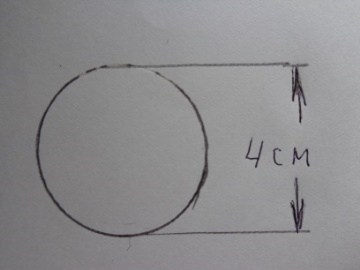 1.  Вырезаем  из  желтой  бумаги	 кружок диаметром  4  см  для  головки одуванчика2.  Из  бумаги  зеленого  цвета  вырезаем:  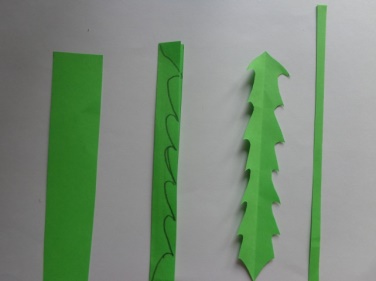 -  стебелек  шириной  4 мм,  длиной  15 – 20 см                            -  заготовки  для  листьев    шириной    2, 5  см,  длиной  15  см.Заготовки листьев  складываем  вдоль  пополам  и  карандашом  намечаем  зубчики.                                                                            Аккуратно  вырезаем  з  листочка  разной длины.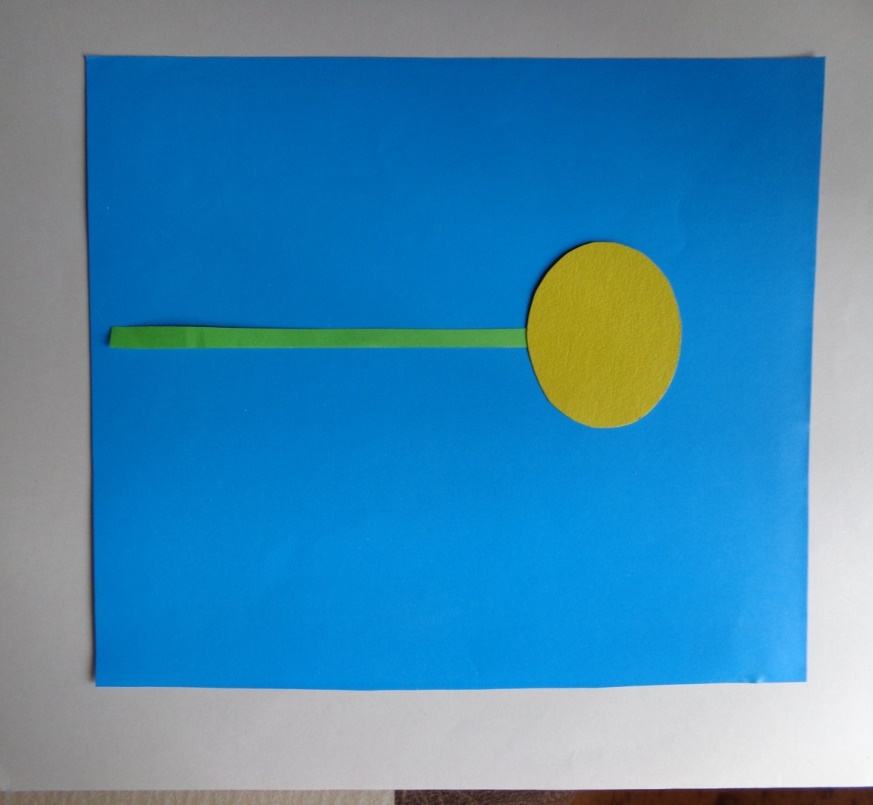   3.  Собираем  аппликацию:-  на  картоне  голубого  цвета  размещаем  стебелек  и  головку  одуванчика-  оформляем  головку  цветка:                                                                                                                         -  приклеиваем  готовые  или  рисуем  глазки                                                                                                  -  приклеиваем или  рисуем  носик  бежевого  цвета                                                                             -  приклеиваем  щечки  из  бумаги  розового  цвета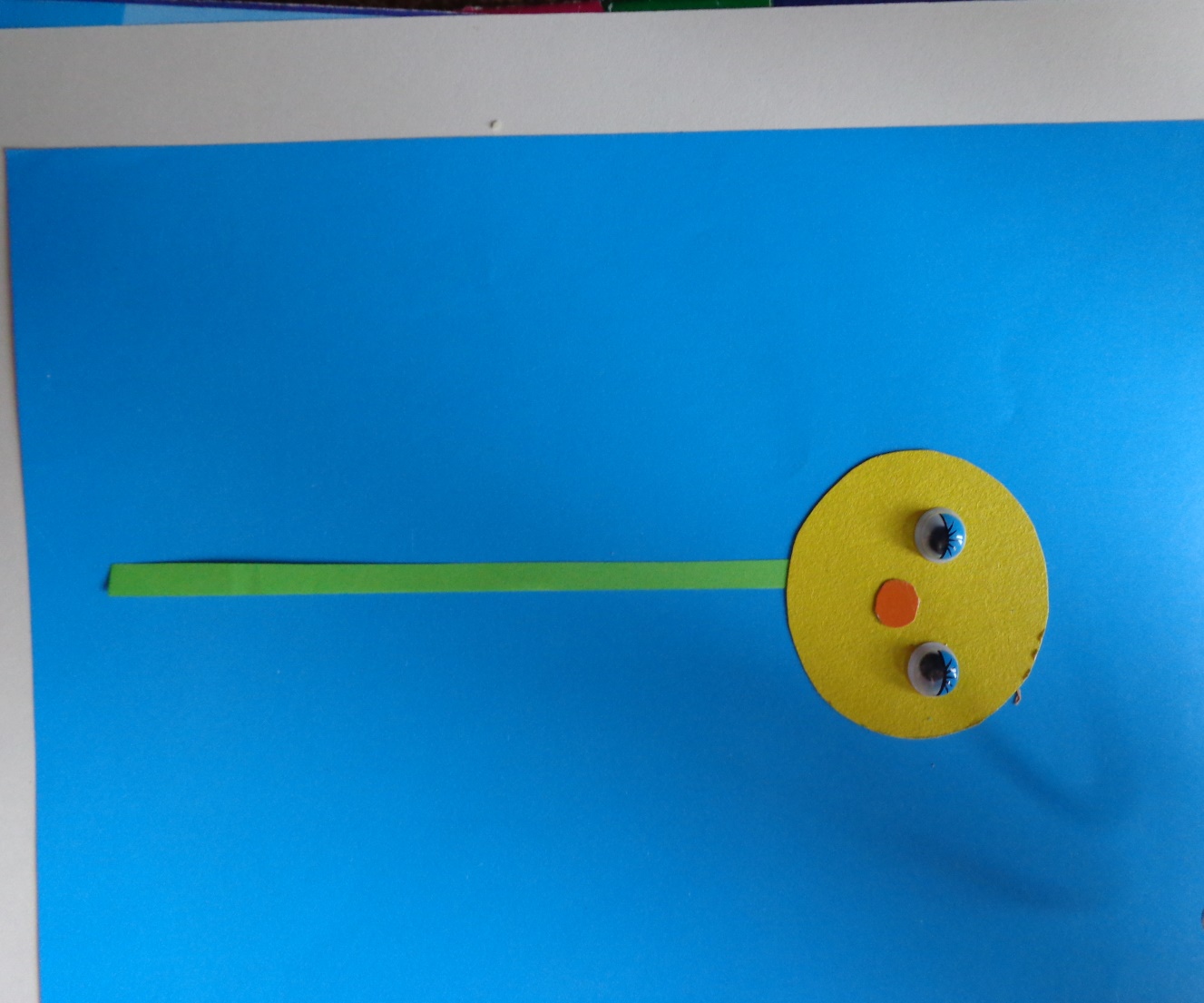 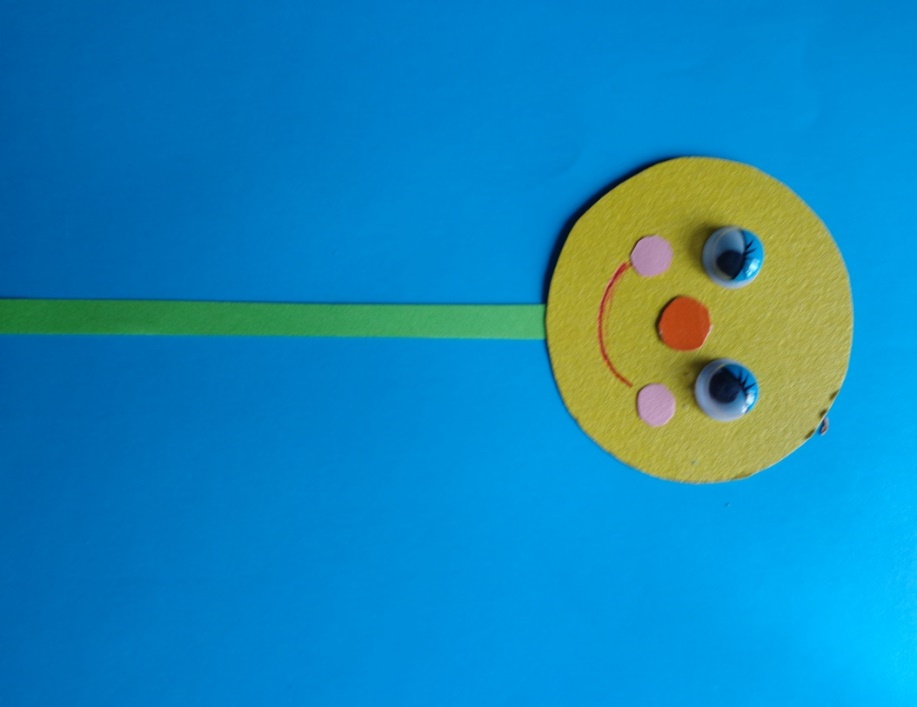 -  красной  ручкой  или  карандашом  рисуем  ротик                                                                                 - коричневой ручкой  или  фломастером рисуем  веснушки                                                                         --   вокруг  головки  цветка  на  клей   аккуратно  прикладываем  очень  небольшие  кусочки  ваты.            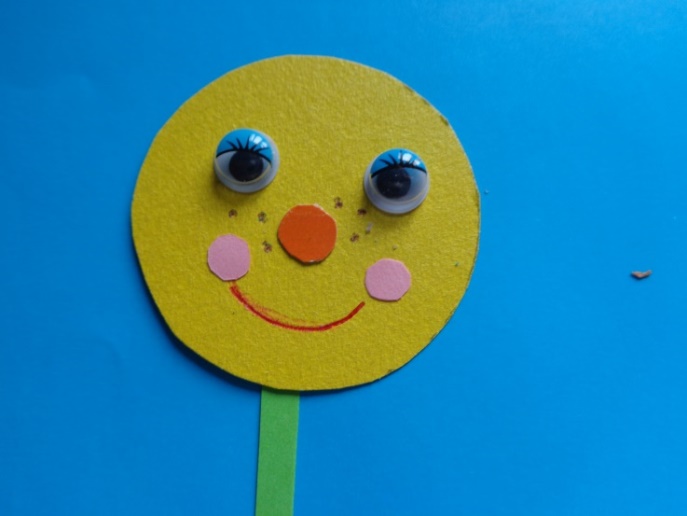 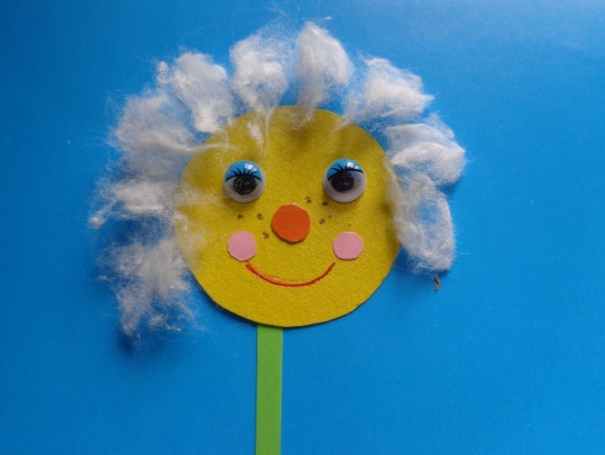 -   Прикладываем  листочки к  стебельку  так, чтобы   аппликация  располагалась  в  центре  фона.  Смазываем  клеем  только  сгиб  листочка,  тогда они  будут  выглядеть  объемными.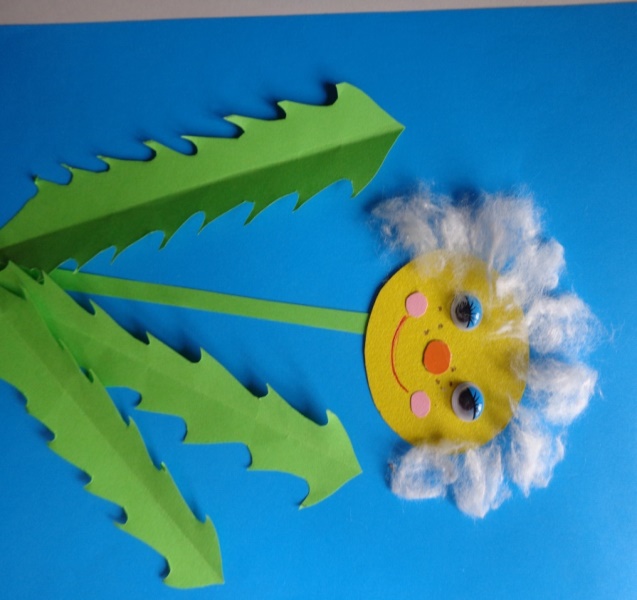 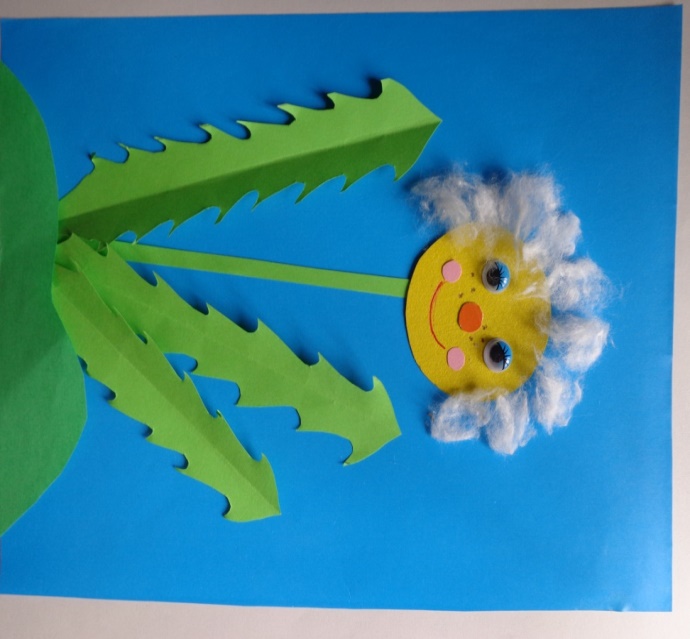  Внизу  работы  можно  приклеить  травку  в  виде  кусочка  зеленой  бумаги  произвольной  формы       Работу  можно вставить   в рамку  и  поставить  на  стол  или  повесить  на  стену.          
Педагог  дополнительного  образования  Полева Л.И.  МБУ ДО  ЦВР «Золотой ключик»